Госжилинспекция обязала управляющую организацию произвести ремонт подъезда. Жильцы  дома 4 по ул. Ибаррури  г. Липецка обратились с заявлением в Государственную жилищную инспекцию Липецкой области по вопросу ремонта подъезда №1 дома.Госжилинспекцией была проведена внеплановая выездная проверка, в ходе которой было установлено, что факты, изложенные в обращении,  получили подтверждение. В результате проведенной проверки установлено, что нарушены окрасочный и побелочные слои подъезда 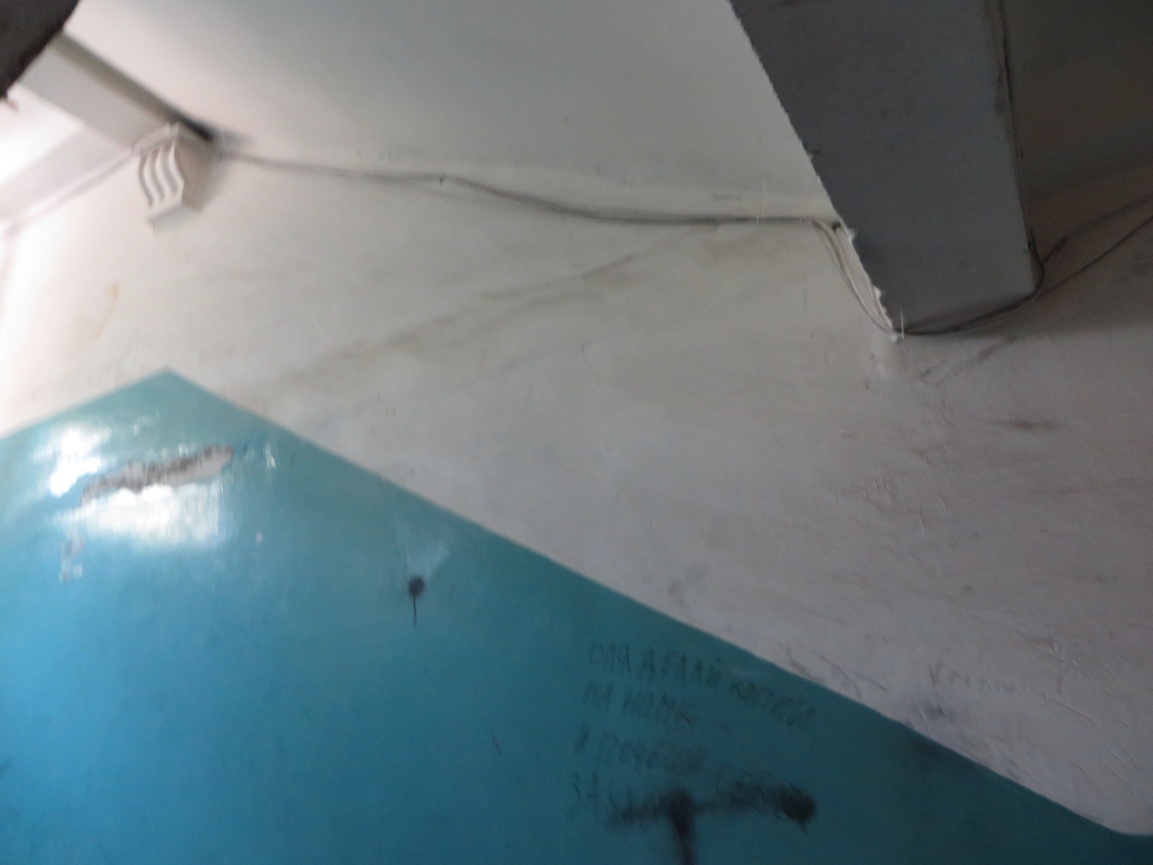 По результатам проверки ООО «ГУК «Матырская» было выдано предписание о проведении работ по ремонту подъезда.    При проведении проверки исполнения предписания установлено, что вышеуказанное предписание исполнено в полном объеме. ООО «ГУК «Матырская»  проведен ремонт подъезда.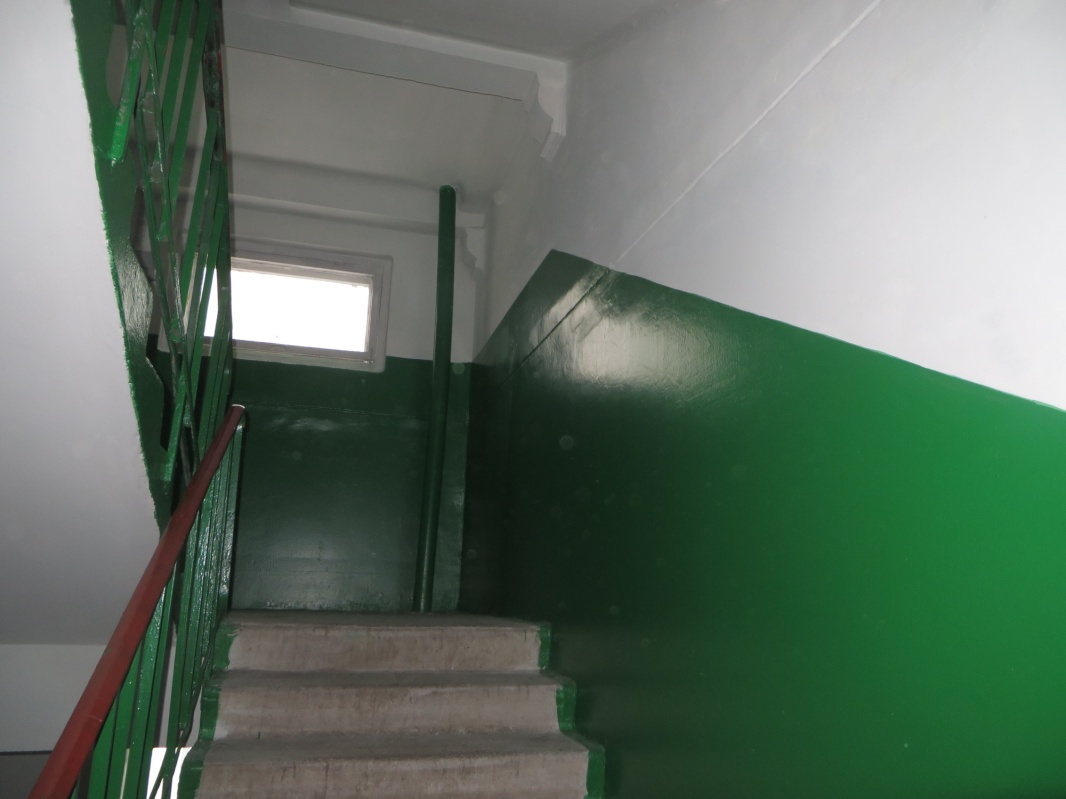 